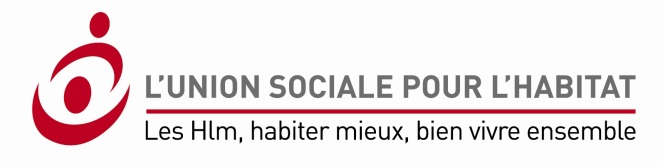 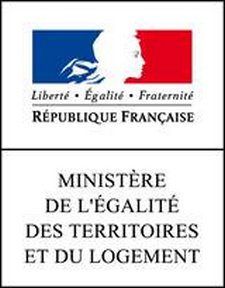 Appel à projetsMise en place de 10 000 logements HLM accompagnésPrésentation synthétique du projetLocalisation du projet : Calvados – Ville de CaenNom du projet : Création d'une offre de 120 logements accompagnés sur 3 ansStatut et nom du ou des porteur(s) du projet : Caen habitat – Office Public de l'Habitat de la Ville de CaenLe Centre communal d'action sociale de la Ville de CaenDescriptif sommaire du projet et objectifs poursuivis : Le projet vise la mise en œuvre de 120 logements accompagnés sur trois ans, suivant des modalités de gestion locative et d'accompagnement social adaptées, au profit de publics prioritaires du PDALPD.Publics cibles du projetNombre de ménages accompagnés : 120Ménages éligibles au DALO oui 	non  ou des accords collectifs        oui 	non ou relevant globalement des publics cibles du PDALPD     oui 	non Caractéristiques des publics cibles (typologie des ménages, problématiques rencontrées, ressources) : Il s'agit d'accompagner des publics pour lesquels des freins à la gestion autonome d'un logement ont été identifiés dans le cadre d'un diagnostic social.Modalités de mobilisation des logementsCréation d’une offre nouvelle 	Aménagement de logement existant     Mobilisation de logements existants sans aménagement Reclassement offre existante en offre à bas loyer Nombre de logements : 120Typologie des logements : du T1 au T5Modalités de réservation et d’attribution des logements : Décision d'attribution soumise à l'approbation de la CALLocalisation de l’offre de logements accompagnés : Ensemble du patrimoine de Caen habitat situé sur le territoire de la ville de CaenAccompagnementMéthodologie de réalisation de l'accompagnement (étendue de l'accompagnement et objectifs visés, méthodes - l’aller vers, autres…-, durée et adaptabilité) : Les modalités de l'accompagnement mis en œuvre seront déterminées finement à partir du diagnostic réalisé. Il sera de durée et d'intensité variable, sans toutefois pouvoir durer plus de 12 mois, sauf cas exceptionnel. Suivant les situations, l'accompagnement sera axé sur un ou plusieurs des axes suivants : insertion sociale et professionnelle, gestion budgétaire, parcours locatif, utilisation du logement etc.Complémentarité avec la gestion locative (type de gestion locative : classique ou adaptée) : les modalités d'intermédiation sera adaptées aux situations rencontrées :accès direct accompagné par le CCASrelogement temporaire préalable en résidence sociale accompagné par le CCASbail glissant dans le parc de logements d'insertion du CCASsous-location préalable via le CCASDémarche mise en place pour favoriser l’adhésion du ménage : le ménage sera associé à la définition des objectifs poursuivis dans le cadre de la mesure d'accompagnement et son adhésion sera matérialisée dans une convention tripartite de suivi social (ménage/bailleur/CCAS)Modalités de mobilisation de l’offre d’accompagnement existante ou nouvelle : Caen habitat est à l'origine de la sélection des ménages  bénéficiaires de l'action, qui seront accompagnés par le CCAS.Structuration de la relation bailleur/accompagnateur : les partenaires se retrouveront périodiquement au sein d'une cellule de coordination qui présélectionne les ménages, détermine les modalités d'élaboration des diagnostics et par conséquent des accompagnements, prend connaissance des bilans des accompagnements.Adéquation du projet aux besoins spécifiques des publics ciblés par le projet : les publics ciblés dans le projet ont été déterminés dans le cadre d'un dialogue étroit avec la DDCS.PartenariatPartenaires mobilisés - exemples : collectivités territoriales, SIAO, associations, coordination entre les organismes, … : Le projet distingue les partenaires opérationnels, qui interviennent dans le processus d'identification de la demande, de mobilisation de l'offre et de l'accompagnement social, et les partenaires financiers.Montage financier (solidité financière du plan de financement et d’exploitation du projet, optimisation des coûts) : 				      Coût du diagnostic de la situation des ménages par rapport au logement : 50 € par ménageCoût de l’accompagnement par ménage : 1 250 € par anCoût interne ou externe de la gestion locative adaptée par logement : 850 € par anCoût global en cas d’offre intégrée gestion locative adaptée + l’accompagnement  par ménage: 2 175 € par anCofinancements apportés (apports du CG, des collectivités territoriales, EPCI et Etat) : l'Etat est sollicité pour financer la gestion locative adaptée lorsque l'accès au logement est direct (71% du financement global). Le Conseil Général finance la gestion locative adaptée conditionnelle (bail glissant et sous-location le cas échéant) soit 15%, le bailleur participe aux frais de structure soit 5% du financement, la Ville de Caen à travers sa subvention d'équilibre au CCAS à hauteur de 9%.En cas de création d’offre nouvelle, projet bénéficiant d’un  financement à l’investissement du FNDOLLTS 	oui 	non ou en ayant candidaté à un appel à projets en cours oui 	nonchamp libreInscription de la démarche dans la durée 						Les engagements pris par les porteurs du projet portent sur une durée de : 3 annéesAvis du service départemental en charge des politiques sociales du logement (DDCS ou DDT) :champ librePertinence du projet au regard des objectifs visés par l’appel à projets : champ libreCaractère reproductible de la démarche : Faible     Moyen      Fort 			Conditions jugées nécessaires : champ libreAvis global formulé par le niveau régional (DREAL en collaboration avec DRJSCS) :Favorable 	Défavorable	champ libre champ libre champ libre 